Основные показателипланирования, осуществления закупокмуниципального образования город Ханты-Мансийскапо итогам 1 полугодия 2019 годаПо состоянию на 01.07.2019 года План муниципальных закупок города Ханты-Мансийска сформирован на сумму 2 704 366,0 тыс. руб. Исполнение Плана составило 70,0%.Осуществлено закупок на общую сумму 1 732 713,7 тыс. руб., из них 70,9% конкурентными способами.Экономия средств от проведенных конкурентных закупок составила 60 815,0 тыс. руб. или 4,7% от начальных максимальных цен контрактов, в том числе:- 46 732,3 тыс. руб. бюджетных средств, - 14 082,7 тыс. руб. средств бюджетных учреждений.В целях оптимизации расходов бюджета на закупки товаров, работ, услуг, повышения эффективности закупок, проведено 9 совместных закупок на сумму 22 028,8 тыс. рублей.Экономия средств от проведенных совместных закупок составила 9 937,1 тыс. руб. или 31,1% от начальных максимальных цен контрактов.По итогам проведенных закупок, включая опережающие закупки, заключено контрактов на общую сумму 1 908 527,8 тыс. рублей.У субъектов малого предпринимательства, социально ориентированных некоммерческих организаций осуществлено закупок на сумму 734 856,1 тыс. руб. или 24% от совокупного годового объема конкурентных закупок.  Уровень конкуренции по проведенным конкурентным закупкам составил 4 участника на одну закупку, что выше уровня конкуренции, сложившейся в Ханты-Мансийском автономном округе – Югре, Российской Федерации.В Федеральную антимонопольную службу по Ханты-Мансийскому автономному округу - Югре на действия уполномоченного органа, заказчиков поступило 4 жалобы, признанные необоснованными. 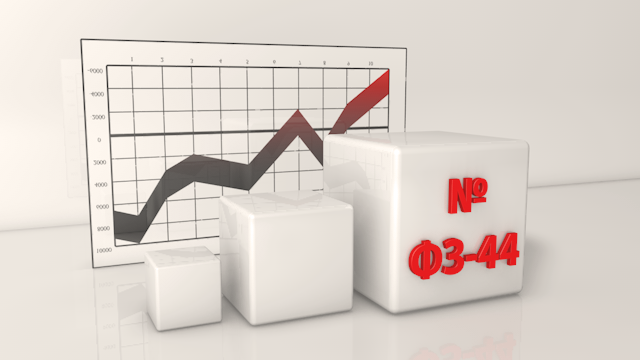 Анализ планирования, осуществления закупокмуниципального образования город Ханты-Мансийскпо итогам 1 полугодия 2019 годаВ 2019 году продолжена деятельность по реализации контрактной системы с соблюдением принципов открытости, прозрачности информации о контрактной системе, обеспечения конкуренции, профессионализма заказчиков.Планирование закупок.План муниципальных закупок города Ханты-Мансийска на 2019 год (далее – План) по состоянию на 01 июля 2019 года сформирован на сумму 2 704 366,0 тыс. руб., что на 165 731,1 тыс. руб. больше, чем План за аналогичный период 2018 года (2 538 634,9 тыс. руб.), в том числе 77,9% - конкурентные закупки, наибольшую долю в которых занимают электронные аукционы (72,0%).Структура Плана на 1 полугодие 2019 год по способам осуществления закупок приведена в рисунке 1.Рисунок 1. По состоянию на 01.07.2019 г. План исполнен на 70,0%. Исполнение в разрезе по способам осуществления закупок приведено в таблице № 1.Таблица № 1Осуществление закупок Осуществлено закупок на общую сумму 1 732 713,7 тыс. руб., что меньше объема закупок, осуществленных за аналогичный период 2018 года на 370 002,0 тыс. руб.В общем объеме осуществленных закупок, доля закупок, осуществленных конкурентными способами, составляет 70,9%, в том числе электронными аукционами 61,2%. Доля закупок осуществленных электронными аукционами в общем объеме закупок по сравнению с аналогичным периодом 2018 года увеличилась на 29,4%. Такой показатель характеризует высокий уровень конкуренции и доступности осуществления закупок в городе Ханты-Мансийске.В сравнении с аналогичным периодом 2018 года отмечена положительная тенденция по сокращению закупок осуществленных запросом котировок на 56 506,9 тыс. руб. и составила 19 149,7 тыс. руб. (темп роста 25,3%), закупок у единственного поставщика на 836 496,6 тыс. руб. и составила 211 099,5 тыс. руб. (темп роста 20,2%). При этом доля данных закупок в общем объеме закупок так же снизилась: на 2,5% при осуществлении закупок запросом котировок, на 37,6% по закупкам у единственного поставщика. Структура закупок по способам их осуществления в сравнении с 1 полугодием 2019 года приведена в таблице 2, рисунке 2.Таблица № 2Рисунок 2 Приоритетными направлениями муниципальных закупок являются развитие инфраструктуры города. В общем объеме осуществленных закупок путем проведения электронных аукционов, конкурсов 58,3% занимают закупки по проектированию, строительству, реконструкция и капитальному ремонту объектов муниципальной собственности.Структура закупок по видам расходов, осуществленных путем проведения конкурсов, электронных аукционов приведена в таблице № 3.Таблица № 3Совместные закупкиВ целях оптимизации расходов бюджета на закупки, повышения эффективности закупок, проведено 9 совместных закупок на сумму 22 028,8 тыс. руб. путем проведения электронных аукционов. Экономия средств от проведенных совместных закупок составила 9 937,1 тыс. руб., что составляет 31,1% от начальных максимальных цен контрактов.Из совместных закупок, проведенных за 1 полугодие 2019 года, 8 закупок на сумму 16 113,7 тыс. руб. (или 73,1%) составляют закупки по поставкам продуктов питания для детских дошкольных учреждений, 1 закупка на сумму 5 915,1 тыс. руб. на услуги по отпуску ГСМ.Результаты осуществления закупокПо итогам проведенных закупок, включая опережающие закупки, объявленные в конце 2018 года, за 1 полугодие 2019 года заключено контрактов на общую сумму 1 908 527,8 тыс. рублей. Расторгнуто по соглашению сторон 7 контрактов на сумму 2 593,3 тыс. руб. Структура заключенных контрактов по способам определения поставщиков (подрядчиков, исполнителей) за 1 полугодие 2019 года приведена в таблице № 4.Таблица № 4Структура расторгнутых контрактов по способам определения поставщиков (подрядчиков, исполнителей) приведена в таблице № 5.Таблица № 5Эффективность осуществления закупокЭкономия средств по результатам проведенных конкурентных закупок составила 60 815,0 тыс. руб. или 4,7% от начальных максимальных цен контрактов, в том числе бюджетных средств – 46 732,3 тыс. руб., средств бюджетных учреждений – 14 082,7 тыс. руб.Наибольшую долю в сумме экономии бюджетных средств от осуществленных закупок занимают электронные аукционы – 54 678,0 тыс. руб. или 89,9% от общей суммы экономии (таблица № 6).Таблица № 6Закупки у субъектов малого предпринимательства, социально ориентированных некоммерческих организацийВ целях расширения доступа субъектов малого предпринимательства, социально ориентированных некоммерческих организаций (далее – СМП, СОНКО) к муниципальным закупкам данной категории участников предоставлены преференции: в соответствии с распоряжением Администрации города от 11.08.2017 №156-р «О плане мероприятий по обеспечению устойчивого экономического развития и социальной стабильности в городе Ханты-Мансийске в 2017 году и на период 2018 и 2019 годов» заказчики обязаны осуществить закупки у СМП, СОНКО в размере не менее 48% совокупного годового объема конкурентных закупок, при норме, установленной Федеральным законом РФ от 05.04.2013 №44-ФЗ - не менее 15%.Объем закупок, осуществленных заказчиками, по результатам процедур определения поставщика (подрядчика, исполнителя), в извещении об осуществлении которых было установлено ограничение в отношении участников закупок, которыми могли быть только СМП и СОНКО, за 1 полугодие 2019 года составил 734 856,1 тыс. рублей (408 контрактов), что составляет 24% совокупного годового объема закупок.Структура заключенных контрактов с СМП, СОНКО по способам осуществления закупок за 1 полугодие 2019 года приведена в таблице 7.Таблица № 7Структура заключенных контрактов с СМП, СОНКО по видам расходов за 1 полугодие 2019 года приведена в таблице 8.Таблица № 8Уровень конкуренцииДля участия в 168 электронных аукционах, конкурсах подали заявки на участие 666 участников закупок. Среднее количество поданных заявок на участие в одной закупке составило 4 участника. Для участия в 81 закупке путем проведения запроса котировок, запроса предложений осуществленных заказчиками самостоятельно, поступило 246 заявок от участников закупок. Среднее количество поданных заявок на одну закупку составило 3 участника.Конкуренция, сложившаяся за 1 полугодие 2019 года в сравнении с аналогичным периодом 2018 года приведена в таблице 9.Таблица № 9Антимонопольное регулирование.Количество жалоб, поступивших в Управление Федеральной антимонопольной службы по Ханты-Мансийскому автономному округу - Югре на действия уполномоченного органа, при осуществлении закупок в рамках Федерального закона от 05.04.2013 № 44-ФЗ, по сравнению с аналогичным периодом 2018 года увеличилось на одну и составило 4 жалобы, все признаны необоснованными.За первое полугодие 2019 года на действия заказчиков, при осуществлении закупок в рамках Федерального закона от 05.04.2013 № 44-ФЗ в управление Федеральной антимонопольной службы по ХМАО-Югре жалоб не поступало. За аналогичный период 2018 года на действия заказчиков поступила одна жалоба, по результатам рассмотрения жалоба признана необоснованной.В целях сохранения положительной динамики достигнутых показателей, эффективного развития контрактной системы города, необходимо продолжить работу, обеспечив:- участие главных распорядителей средств бюджета города в развитии института планирования, нормирования и обоснованности закупок путем регулярного осуществления мероприятий ведомственного контроля, проведения анализа закупочной деятельности, осуществляемой подведомственными заказчиками;- увеличение доли совместных закупок по одноименным товарам, работам, услугам среди заказчиков города, путем усиления роли главных распорядителей средств бюджета в мотивации подведомственных заказчиков к проведению совместных закупок;- повышение профессионального уровня в сфере закупок контрактных управляющих (сотрудников контрактной службы) с учетом изменений действующего законодательства.№ п/пСпособ  закупкиПлан на  01.07.2019, тыс. руб.Факт на 01.07.2019, тыс. руб.Исполнение, %1Конкурсы27 436,0020 341,674,1%2Электронный аукцион1 945 679,41 267 374,865,1%3Запрос котировок33 555,123 648,070,5%4Запрос предложений100 807,9100 807,9100,0%5Единственный поставщик242 939,3212 035,087,3%6Малый объем353 948,3269 856,776,2%Всего:2 704 366,01 894 064,070,0%Способ закупки1 полугодие 2018 года1 полугодие 2018 года1 полугодие 2018 года1 полугодие 2019 года1 полугодие 2019 года1 полугодие 2019 годаТемп роста, %Темп роста, %Способ закупкиКол-воОсуществленозакупок на суммуОсуществленозакупок на суммуКол-воОсуществленозакупок на суммуОсуществленозакупок на суммуТемп роста, %Темп роста, %Способ закупкиКол-воТыс. руб.Доля в общем объеме закупок,%Кол-воТыс. руб.Доля в общем объеме закупок,%По кол-вуПо сумме123456789Конкурсы (с ограниченным участием, открытые, электронные)2082 737,33,9835 962,62,140,043,5Электронные аукционы159668 196,031,81611 060 373,561,2101,3158,7Запрос котировок32075 656,63,68019 149,71,125,025,3Запрос предложений00,00,03113 548,06,50,00,0Единственный поставщик2211 047 596,149,8258211 099,512,2116,720,2Закупки малого объема2 911228 529,710,92 679292 580,416,992,0128,0Всего3 6312 102 715,7100,03 1891 732 713,7100,087,882,4№ п/пНаименование вида закупкиКол-во закупокСумма,тыс. руб.Доля закупок в общей сумме, %1.Благоустройство, санитарная очистка города, снос17255 119,923,32.Проектирование, строительство, реконструкция и капитальный ремонт объектов муниципальной собственности1643 826,758,74.Поставка продуктов питания5444 878,44,15.Техническое обслуживание, текущий ремонт объектов муниципальной собственности1845 572,94,16.Закупки в области информатизации, поставка оргтехники, программного обеспечения1416 068,81,58.Прочие закупки6590 869,48,3ИтогоИтого1691 096 336,1100,0Способы закупокЗаключено контрактовЗаключено контрактовЗаключено контрактовСпособы закупокКол-воТыс. руб.Доля в общем объеме, %Конкурсы (с ограниченным участием, открытые, электронные)1151 268,72,7Электронные аукционы2801 218 911,963,9Запрос котировок8521 119,31,1Запрос предложений2113 548,05,9Единственный поставщик258211 099,511,1Закупки малого объема2 679292 580,415,3Всего:3 3151 908 527,8100,0Способы закупокЗаключено контрактовЗаключено контрактовЗаключено контрактовСпособы закупокКол-воТыс. руб.Доля в общем объеме, %Электронные аукционы21 275,349,2Запрос котировок17,50,3Единственный поставщик41 310,550,5Всего:72 593,3100,0Наименование показателейед. изм.Всего конкурсэлектронный аукционзапрос котировокЗапрос предложенийКоличество проведенных состоявшихся процедуршт.2408153772Начальная (максимальная) цена контрактов по состоявшимся процедурамтыс. руб.1 289 848,838 477,61 115 051,522 767,7113 552,0Стоимость предложений победителейтыс. руб.1 229 033,835 962,61 060 373,519 149,7113 548,0Экономия бюджетных средств, средств бюджетных (муниципальных) учрежденийтыс. руб.60 815,02 515,054 678,03 618,04,0Экономия бюджетных средств, средств бюджетных (муниципальных) учреждений%4,76,54,915,90,03№ п/пСпособы осуществления закупокКол-во контрактовСумма, тыс. руб.Доля в общем объеме, %1Электронный аукцион258558 065,675,92Конкурс53149 987,020,43Запрос котировок9525 453,53,54Запрос предложений21 350,00,2ИТОГО408734 856,1100,0№ п/пНаименование вида закупкиКол-во контрактовСумма,тыс. руб.Доля в общей сумме, %1.Поставка продуктов питания17486 036,011,72.Закупки в области информатизации, поставка оргтехники, программного обеспечения2313 143,01,93.Благоустройство, санитарная очистка города, снос3353 936,47,34.Проектирование, строительство, реконструкция и капитальный ремонт объектов муниципальной собственности38430 960,558,65.Техническое обслуживание, текущий ремонт объектов муниципальной собственности1727 709,33,86.Прочие закупки123123 070,916,7ИтогоИтого408734 856,1100,0№ п/пПоказатели1 полугодие2018 года1 полугодие 2019 годаТемп роста, %Конкуренция участников в аукционах, конкурсахКонкуренция участников в аукционах, конкурсахКонкуренция участников в аукционах, конкурсахКонкуренция участников в аукционах, конкурсахКонкуренция участников в аукционах, конкурсах1.Кол-во проведенных конкурсов, аукционов17716894,92. Кол-во участников конкурса, аукциона71466693,33.Среднее кол-во участников на 1 закупку44100,0Конкуренция участников в запросе котировок, запросе предложенийКонкуренция участников в запросе котировок, запросе предложенийКонкуренция участников в запросе котировок, запросе предложенийКонкуренция участников в запросе котировок, запросе предложенийКонкуренция участников в запросе котировок, запросе предложений1.Кол-во проведенных запросов котировок, запросов предложений3198125,42.Кол-во участников запроса котировок, запроса предложений72924633,73.Среднее кол-во участников на 1 закупку23150,0